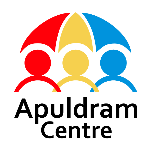 Job Title: Kitchen / Café Assistant (Saturday)Job Purpose: To work under the direction of the Weekend Cook assisting with food preparation and complying with food safety and environmental health standards. To undertake general cleaning duties and any other tasks requested by the Weekend Cook to ensure that our customers, adults with learning difficulties and the public, receive a friendly and welcoming experience and the highest possible standards of service within our retail and customer environments. Specific Duties:Person Specification Key Competencies Required for the Role:Ability to communicate effectively with a range of people.  Ability to lone work and work as part of a teamAbility to carry out repetitive, routine tasks to a high standard. Ability to complete and maintain accurate records.Kitchen Service DeliveryWork under the direction of the Weekend Cook to ensure that “Safer food, better business” systems, standards and quality are maintained to comply with food safety and environmental health standards, with a view to maintaining our 5-star rating.Undertake the preparation of daily food products such as fruit, vegetables, cakes, savouries, breads, preserves, sandwiches, soups, light lunches, salads and breakfasts as directed by the Weekend Cook.Record fridge and freezer temperatures and maintain accurate records. Clean fridges and freezers in accordance with cleaning schedules and maintain appropriate records.Assist in stock checks to avoid wasteful purchases and minimise food waste.Ensure that stock cupboards and storerooms are kept clean and tidy. Put away stock deliveries ensuring quality of stock and stock rotation. Ensure a safe, hygienic and caring work environment for customers, volunteers and staff.Wash utensils, crockery and equipment, sterilising where required, following set guidelines and using dishwasher as appropriate.Support the Weekend Cook to prepare for and assist at any special functions or fundraising events which may occur from time to time. Shop/Café/Clear and clean tables ready for customer use. Remove used crockery and utensils from the shop to the kitchen.   Ensure high levels of hygiene and cleanliness at all times (shop / café areas are clean and tidy, floor is swept, counter tops are regularly cleaned throughout the day).Comply with all health and safety policies and procedures and protect the health, safety and wellbeing of customers, trainees and colleagues.Keep cleaning and temperature records.Additional Requirements:Attend all training courses as directed and be responsible for maintaining and improving own knowledge and skills through experience and training. Adhere to the Apuldram Centre’s Policies and Procedures. Willingness to work flexibly in order to meet the needs of the service.Undertake any other duties that reasonably fall within the scope of the job role as and when required to ensure the safe and smooth running of the service.Comply with all health and safety policies and procedures and protect the health, safety and wellbeing of customers, staff and colleagues in a Covid secure environment.Act professionally and work co-operatively as a member of a staff team and contribute to a culture of open communication.  ESSENTIALDESIRABLEGood general standard of education to include GCSE English and Maths Grade C (or equivalent) and good IT skills Level 2 Food safety certificateCovid-19 infection control trainingExperience of basic food preparation using fresh produce. Knowledge of procedures for stock rotation and food presentation Experience of working in a busy catering / retail operationPhysically fit to lift grocery boxesTrained in manual handling.Commitment to learning, training and professional developmentFirst Aid trainingPrevious experience of working in the charity sector / working with adults with a learning disability  Reliable, trustworthy and patient with a friendly and engaging personality, clean & tidy appearance / groomingFull driving licence and car owner